ПРОЕКТ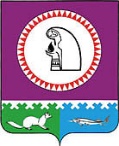 О проведении эвакуационных мероприятий в чрезвычайных ситуациях природного и техногенного характераи их обеспечении на территории Октябрьского районаВ соответствии с Федеральными законами от 06.10.2003 № 131-ФЗ «Об общих принципах организации местного самоуправления в Российской Федерации», от 21.12.1994              № 68-ФЗ «О защите населения и территорий от чрезвычайных ситуаций природного и техногенного характера», Постановлением Правительства Российской Федерации от 30.12.2003 № 794 «О единой государственной системе предупреждения и ликвидации чрезвычайных ситуаций», в целях защиты населения, материальных и культурных ценностей при угрозе или возникновении чрезвычайных ситуаций природного и техногенного характера на территории Октябрьского района:1. Утвердить Положение о проведении эвакуационных мероприятий в чрезвычайных ситуациях природного и техногенного характера на территории Октябрьского района согласно приложению.2. Опубликовать постановление в официальном сетевом ресурсе «октвести.ру» и разместить на официальном веб-сайте Октябрьского района.3. Контроль за выполнением постановления возложить на заместителя главы администрации Октябрьского района по правовому обеспечению, управляющего делами администрации Октябрьского района Хромова Н.В.Глава Октябрьского района                                                                                          А.П. КуташоваПриложениек постановлениюадминистрации Октябрьского района«___» ________ 2017 г. № ______Положение о проведении эвакуационных мероприятий в чрезвычайных ситуациях природного и техногенного характера и их обеспечении на территории Октябрьского района(далее –Положение)1. Общие положения1.1. Положение определяет вопросы планирования, организации и проведения эвакуационных мероприятий в чрезвычайных ситуациях природного и техногенного характера на территории Октябрьского района.1.2. В зависимости от времени и сроков проведения вводятся следующие варианты эвакуации населения, материальных и культурных ценностей муниципального образования Октябрьский район:- упреждающая (заблаговременная), осуществляется при получении достоверных данных об угрозе возникновения чрезвычайных ситуаций природного и техногенного характера (далее - ЧС);- экстренная (безотлагательная), осуществляется при малом времени упреждения и в условиях воздействия на население поражающих факторов источника ЧС.1.3. Эвакуируемое население, материальные и культурные ценности муниципального образования Октябрьский район размещаются в безопасных районах, в зависимости от обстановки.1.4. Основные понятия, используемые в Положении:Безопасный район - территория, находящаяся вне пределов зоны вероятной ЧС, установленной для населенных пунктов, имеющих потенциально опасные объекты экономики и объекты иного назначения, подготовленная для размещения населения, эвакуируемого из зоны бедствия и из зоны ЧС.Пострадавшее население - часть населения, оказавшегося в зоне ЧС, перенесшего воздействие поражающих факторов источника ЧС, приведших к гибели, ранениям, травмам, нарушению здоровья, понесшего материальный и моральный ущерб.Жизнеобеспечение пострадавшего населения - совокупность согласованных и взаимоувязанных по цели, задачам, месту и времени действий муниципального образования, сил и средств, направленных на создание условий, минимально необходимых для сохранения жизни и поддержания здоровья пострадавшего населения в зоне ЧС, на маршрутах эвакуации и в местах размещения пострадавшего населения по нормам и нормативам для условий ЧС.К видам жизнеобеспечения пострадавшего населения относятся медицинское, транспортное, информационное обеспечение, а также обеспечение водой, продуктами питания, жильем, коммунально-бытовыми услугами, предметами первой необходимости.Первоочередное жизнеобеспечение пострадавшего населения - своевременное удовлетворение первоочередных потребностей пострадавшего населения.Пункт временного размещения (далее - ПВР) - пункт, находящийся на территории городского или сельского поселения, входящего в состав Октябрьского района (далее – поселение), предназначенный для временного размещения пострадавшего населения. Типовое положение о ПВР является приложением № 1 к Положению.Пункт длительного проживания (далее - ПДП) - пункт, находящийся на территории поселения, предназначенный для длительного проживания и всестороннего обеспечения пострадавшего населения. Положение о ПДП является приложением № 2 к Положению.2. Планирование эвакуационных мероприятий2.1. Планирование эвакуационных мероприятий осуществляется на основе плана эвакуации населения, материальных и культурных ценностей.2.2. Планирование, организация и проведение эвакуационных мероприятий возлагается на постоянные эвакуационные комиссии поселений, предприятий, учреждений и организаций независимо от форм собственности, осуществляющих свою деятельность на территории Октябрьского района (далее - организации), а также на постоянную эвакуационную комиссию Октябрьского района (далее - ПЭК Октябрьского района), отдел гражданской защиты населения администрации Октябрьского района (далее – отдел гражданской защиты населения), Единую дежурно-диспетчерскую службу Октябрьского района муниципального казенного учреждения «Служба материально-технического обеспечения» (далее – ЕДДС Октябрьского района).3. Организация и проведение эвакуационных мероприятий3.1. Решение о проведении эвакуационных мероприятий на территории Октябрьского района принимается главой Октябрьского района на основании решения комиссии по предупреждению и ликвидации чрезвычайных ситуаций и обеспечению пожарной безопасности Октябрьского района.Основанием для принятия решения о проведении эвакуационных мероприятий является наличие угрозы жизни и здоровью населения.В случаях, требующих принятия безотлагательного решения, экстренная эвакуация может осуществляться по решению главы поселения, руководителя организации или руководителя работ по ликвидации ЧС с последующим докладом в вышестоящие органы и в отдел гражданской защиты населения.Проведение эвакуации из населенных пунктов, входящих в состав поселений, возлагается на постоянные эвакуационные комиссии поселений, а также на структурные подразделения администрации Октябрьского района, в компетенцию которых входит решение вопросов защиты населения и территорий от ЧС, и ЕДДС Октябрьского района.Проведение эвакуации с территорий объектов организаций возлагается на постоянные эвакуационные комиссии организаций, а также на структурные подразделения администрации Октябрьского района, в компетенцию которых входит решение вопросов защиты населения и территорий от ЧС, и ЕДДС Октябрьского района.Для успешного проведения эвакуации населения на территории Октябрьского района главы поселений, руководители организаций и структурные подразделения администрации Октябрьского района, в компетенцию которых входит решение вопросов защиты населения и территорий от ЧС, ЕДДС Октябрьского района организовывают и осуществляют заблаговременно (до возникновения ЧС) комплекс мероприятий, а именно:планирование эвакуации;подготовку эвакуационных органов к выполнению возложенных на них задач, а также обучение населения к действиям по сигналу о начале проведения эвакуации;контроль резервирования и распределения всех видов транспорта для обеспечения эвакуационных перевозок;выбор маршрутов эвакуации;организацию всех видов разведки;организацию медицинского обслуживания населения в ходе эвакуации;контроль по подготовке безопасных районов к размещению эвакуируемого населения;подготовку пунктов управления, средств связи и оповещения;отработку схем управления и взаимодействия со всеми задействованными в эвакуационных мероприятиях спасательными службами.3.2. Эвакуация населения проводится в два этапа:1-й этап: эвакуация населения из зон ЧС осуществляется в ПВР.2-й этап: при затяжном характере ЧС или невозможности возвращения в места постоянной дислокации проводится перемещение пострадавшего населения из ПВР в ПДП.Временное размещение пострадавшего населения может осуществляться не только по заранее отработанным планам, но проводиться в экстренном, оперативном порядке.3.3. Способы эвакуации и сроки ее проведения зависят от масштабов ЧС, численности оказавшегося в опасной зоне населения, наличия транспортных средств. Эвакуация населения планируется с использованием транспортных средств, пешим порядком или комбинированным способом.3.4. При получении достоверного прогноза возникновения ЧС организуются и проводятся эвакуационные мероприятия, цель которых заключается в создании благоприятных условий для организованного вывоза (вывода) из зоны ЧС пострадавшего населения, материальных и культурных ценностей.3.5. Подготовительные эвакуационные мероприятия:приведение в готовность эвакуационных комиссий и задействованных в эвакуации населения, материальных и культурных ценностей структурных подразделений администрации Октябрьского района, личного состава ПВР, ПДП и уточнение порядка их работы;уточнение численности населения, подлежащего эвакуации пешим порядком, с использованием транспортных средств;распределение транспортных средств;подготовка маршрутов эвакуации, установка дорожных знаков и указателей;подготовка к развертыванию ПВР, ПДП, пунктов посадки (высадки);проверка готовности систем оповещения и связи.3.6. С получением сигнала на проведение эвакуационных мероприятий осуществляются следующие мероприятия:сбор членов ПЭК Октябрьского района;оповещение председателей эвакуационных комиссий поселений и организаций, расположенных на территории Октябрьского района, а также пострадавшего населения о проведении эвакуации;развертывание и приведение в готовность ПВР и ПДП;сбор и подготовка к отправке в безопасные районы пострадавшего населения, материальных и культурных ценностей Октябрьского района;подача транспортных средств к пунктам посадки пострадавшего населения на транспорт;прием и размещение пострадавшего населения в ПВР и ПДП, заблаговременно подготовленных, по первоочередным видам жизнеобеспечения населения.3.7. Эвакуация материальных и культурных ценностей муниципального образования Октябрьский район осуществляется транспортными средствами организаций, расположенных на территории муниципального образования Октябрьский район, в ведении которых находятся данные материальные и культурные ценности, на свои базы, склады или в структурные подразделения.Материальные и культурные ценности муниципального образования, подлежащие эвакуации:а) материальные ценности:- государственные ценности (банковские активы, ценные бумаги, архив, электронно-вычислительные системы и базы данных);- производственные и научные ценности (производственное оборудование, страховой фонд, техническая документация базы данных на электронных носителях, фонды организаций, расположенных на территории муниципального образования);- запасы продовольствия, медицинское оборудование и имущество, материальные запасы для первоочередного жизнеобеспечения населения;- запасы материальных средств для обеспечения аварийно-спасательных и других неотложных работ.б) культурные ценности:- культурные ценности, имеющие исключительное значение для культуры народов Российской Федерации.4. Обеспечение эвакуационных мероприятий4.1. В целях создания условий для организованного проведения эвакуации планируются мероприятия по следующим видам обеспечения: транспортному, медицинскому, охране общественного порядка, обеспечению безопасности дорожного движения, финансовому, материально-техническому, связи и оповещения.4.2. Транспортное обеспечение.Транспортное обеспечение при эвакуации населения, материальных и культурных ценностей из зон ЧС - это комплекс мероприятий, охватывающих подготовку, распределение и эксплуатацию транспортных средств, предназначенных для выполнения эвакуационных перевозок.Эвакуационные перевозки при угрозе или возникновении ЧС осуществляются транспортными организациями, расположенными на территории муниципального образования Октябрьский район, независимо от формы собственности (в том числе и транспортными средствами, находящимися в личном пользовании, на основе добровольного согласия их владельцев).Для проведения эвакуационных перевозок создаются:автомобильные колонны для перевозки пострадавшего населения, материальных и культурных ценностей муниципального образования Октябрьский район;автосанитарные колонны для перевозки нетранспортабельных больных;Основными направлениями использования транспортных средств являются:доставка пострадавшего населения от мест проживания в ПВР, при необходимости в ПДП;вывоз материальных и культурных ценностей из зоны ЧС в безопасные районы.4.3. Медицинское обеспечение.Медицинское обеспечение эвакуации осуществляется учреждениями здравоохранения Ханты-Мансийского автономного округа - Югры (далее - ХМАО - Югры) (по согласованию), расположенными на территории муниципального образования Октябрьский район, и включает в себя проведение организационных, лечебных, санитарно-гигиенических и противоэпидемиологических мероприятий, направленных на охрану здоровья пострадавшего населения, своевременное оказание медицинской помощи заболевшим и получившим травмы в ходе эвакуации, а также предупреждение возникновения и распространения массовых инфекционных заболеваний.При проведении эвакуации осуществляются следующие мероприятия:развертывание медицинских пунктов учреждений здравоохранения ХМАО - Югры в ПВР и ПДП, организация дежурств медицинского персонала для оказания медицинской помощи пострадавшему населению;организация обслуживания нетранспортабельных больных;контроль санитарного состояния ПВР, ПДП и пострадавшего населения;непрерывное наблюдение за противоэпидемиологической обстановкой, выявление инфекционных больных и выполнение других противоэпидемиологических мероприятий.4.4. Обеспечение охраны общественного порядка и безопасности дорожного движения.При проведении эвакуационных мероприятий отдел Министерства внутренних дел Российской Федерации по Октябрьскому району (далее - ОМВД РФ по Октябрьскому району) (по согласованию) осуществляет мероприятия по обеспечению охраны общественного порядка и безопасности дорожного движения, которые включают в себя:- охрану общественного порядка в ПВР и ПДП, на маршрутах эвакуации, предупреждение паники и дезинформационных слухов;- борьбу с преступностью в Октябрьском районе, на маршрутах эвакуации и в местах размещения;- охрану объектов, из которых производится эвакуация пострадавшего населения, материальных и культурных ценностей, в установленном порядке на период проведения эвакуационных мероприятий;- осуществление нарядами полиции пропускного режима (блокирование автомагистралей и пешеходных путей), предусматривающего пересечение проезда транспортных средств и прохода населения, незанятых в проведении эвакуационных, спасательных и других неотложных мероприятий;- организацию регистрации пострадавшего населения и ведение адресно-справочной работы;- проведение выборочного контроля технического состояния транспортных средств, предназначенных для эвакоперевозок;- оказание содействия (при необходимости) должностным лицам, ответственным за проведением эвакуационных мероприятий, в мобилизации транзитных транспортных средств в целях обеспечения быстрейшего вывоза пострадавшего населения из зон ЧС;- регулирование дорожного движения на внутрирайонных маршрутах эвакуации;- сопровождение автоколонн с пострадавшим населением;- обеспечение установленной очередности перевозок по автомобильным дорогам и режима пропуска транспортных средств в зоны ЧС;- охрану имущества и жилья от мародеров.4.5. Материально-техническое обеспечение включает в себя:- организацию технического обслуживания и ремонта транспортных средств в процессе эвакуации;- снабжение горюче-смазочными материалами и запасными частями, водой, продуктами питания и предметами первой необходимости, обеспечение необходимым имуществом.4.6. Обеспечение оповещения и связи.При проведении эвакуационных мероприятий на всех этапах связь осуществляется через ЕДДС Октябрьского района, стационарными и передвижными средствами связи.Для информирования и инструктирования населения в ходе проведения эвакуационных мероприятий используются сирены, громкоговорители, установленные на автомобилях ОМВД РФ по Октябрьскому району, муниципальная система оповещения СКО «Вестник».4.7. Финансовое обеспечение.Финансирование всех эвакуационных мероприятий, связанных с эвакуацией населения, материальных и культурных ценностей, осуществляется в соответствии с действующим законодательством.Приложение № 1к Положению о проведении эвакуационных мероприятий в чрезвычайных ситуациях природного и техногенного характера на территории Октябрьского районаПоложение о пункте временного размещения пострадавшего населения в чрезвычайных ситуациях природного и техногенного характера1. Общие положения1.1. Положение о пункте временного размещения пострадавшего населения в ЧС природного и техногенного характера определяет порядок создания и функционирования пунктов временного размещения (далее – ПВР) на территории городских и сельских поселений, входящих в состав Октябрьского района.1.2. ПВР разворачивается при угрозе или возникновении ЧС для принятия оперативных мер по эвакуации пострадавшего населения.1.3. Режимы функционирования ПВР:1.3.1. В режиме повседневной деятельности:назначение и утверждение штатного состава ПВР;разработка и утверждение плана-схемы приема и размещения пострадавшего населения;разработка схемы оповещения штатного состава ПВР в рабочее и нерабочее время;разработка графика круглосуточного дежурства штатного состава ПВР в режимах повышенной готовности и ЧС;разработка отчетной документации;разработка порядка взаимодействия с комиссией по чрезвычайным ситуациям и обеспечению пожарной безопасности Октябрьского района (далее - КЧС и ОПБ Октябрьского района), постоянной эвакуационной комиссией Октябрьского района (далее – ПЭК), постоянной эвакуационной комиссией поселения, отделом гражданской защиты населения Октябрьского района (далее – отдел гражданской защиты населения), Единой дежурно-диспетчерской службой Октябрьского района муниципального казенного учреждения «Служба материально-технического обеспечения» (далее – ЕДДС Октябрьского района), спасательной службой торговли и питания Октябрьского района (далее – ССПТ Октябрьского района);изготовление указателей рабочих мест ПВР для порядка прохождения пострадавшим населением регистрации и размещения;обучение должностных лиц, назначенных в состав ПВР, по программе обучения эвакуационных органов;участие штатного состава ПВР в учениях и тренировках.1.3.2. В режиме повышенной готовности:оповещение и сбор штатного состава ПВР;организация круглосуточного дежурства администрации ПВР в соответствии с утвержденным графиком дежурства в режиме повышенной готовности;установка указателей рабочих мест ПВР для порядка прохождения пострадавшим населением регистрации и размещения на пункте;подготовка помещений ПВР в соответствии с утвержденным планом-схемой приема и размещения пострадавшего населения;организация взаимодействия и связи с КЧС и ОПБ Октябрьского района, ПЭК Октябрьского района, постоянными эвакуационными комиссиями поселений, отделом гражданской защиты населения, ЕДДС Октябрьского района.1.3.3. В режиме ЧС:оповещение и сбор штатного состава ПВР;организация круглосуточного дежурства штатного состава ПВР в соответствии с утвержденным графиком дежурства в режиме ЧС;подготовка помещений ПВР в соответствии с утвержденным планом-схемой приема и размещения пострадавшего населения;организация взаимодействия и связи с КЧС и ОПБ Октябрьского района, ПЭК Октябрьского района, постоянными эвакуационными комиссиями поселений, отделом гражданской защиты населения, ЕДДС Октябрьского района;прием и размещение пострадавшего населения;регистрация, ведение адресно-справочной работы о пострадавшем населении;ведение отчетной документации.2. Цели и задачи ПВР2.1. Главной целью создания ПВР является создание и поддержание необходимых условий для сохранения жизни и здоровья пострадавшего населения в наиболее сложный в организационном отношении период после возникновения ЧС.ПВР предназначен для приема, временного размещения, учета и первоочередного жизнеобеспечения пострадавшего населения.Первоочередное жизнеобеспечение пострадавшего населения включает прием и временное (от 3 до 30 суток) размещение, организацию питания, водоснабжения, вещевого, коммунально-бытового, медицинского, информационного, психологического обеспечения.2.2. Основные задачи ПВР:2.2.1. Прием, регистрация и временное размещение пострадавшего населения.2.2.2. Информирование пострадавшего населения об изменениях в сложившейся обстановке.2.2.3. Представление донесений о количестве принятого пострадавшего населения:в КЧС и ОПБ Октябрьского района;в ПЭК Октябрьского района;в отдел гражданской защиты населения;в ЕДДС Октябрьского района.2.2.4. Обеспечение и поддержание общественного порядка в ПВР.2.2.5. Подготовка (при необходимости) пострадавшего населения к отправке в незаселенный жилой фонд или в ПДП.2.2.6. Установление связи с КЧС и ОПБ Октябрьского района, ПЭК Октябрьского района, ЕДДС Октябрьского района и организациями, расположенными на территории муниципального образования, участвующими в жизнеобеспечении пострадавшего населения.3. Организационно-штатная структура ПВР3.1. Численность штата администрации ПВР устанавливается и утверждается приказом руководителя организации, на базе которого создается ПВР.3.2. Все лица, входящие в штат администрации ПВР, должны пройти теоретическую подготовку и практическую тренировку в объеме программы подготовки эвакуационных органов гражданской обороны.3.3. В штат администрации ПВР входят:3.4. Обеспечение пострадавшего населения питанием и предметами первой необходимости осуществляется на основании заключенных договоров, а также во взаимодействии со спасательной службой торговли и питания муниципального образования.3.5. При поступлении пострадавших детей в штат ПВР вводится дополнительная единица психолога или педагога для работы с детьми.3.6. Мероприятия по размещению и организации работ по жизнеобеспечению пострадавшего населения администрация ПВР проводит под руководством КЧС и ОПБ Октябрьского района, ПЭК Октябрьского района, отдела гражданской защиты населения.4. Планирование приема на ПВР4.1. Действия администрации ПВР при угрозе и возникновении ЧС определяются календарным планом работы, где расписывается весь объем работ, время их исполнения и ответственные исполнители.4.2. С момента прибытия пострадавшего населения администрацией ПВР:ведется его количественный и групповой учет;организуется своевременное размещение и оказание необходимой помощи пострадавшему населению;осуществляются регулярные доклады председателю КЧС и ОПБ Октябрьского района, ПЭК Октябрьского района, начальнику отдела гражданской защиты населения, в ЕДДС Октябрьского района о ходе приема и размещения пострадавшего населения;осуществляется уточнение складывающейся обстановки и информирование о ней пострадавшего населения.5. Функциональные обязанности должностных лиц ПВР5.1. Начальник ПВР:5.1.1. Подчиняется председателю КЧС и ОПБ Октябрьского района и несет персональную ответственность за выполнение возложенных задач, организацию работы администрации ПВР и ее готовность.5.1.2. Отвечает за своевременное:оповещение и сбор администрации ПВР;развертывание ПВР, обеспечение его необходимым имуществом и документацией для приема пострадавшего населения;точное выполнение всем личным составом ПВР своих функциональных обязанностей.5.1.3. Обязанности:а) При повседневной деятельности:заблаговременно подготавливать помещения ПВР, оборудование и средства связи для нормальной работы ПВР;организовывать обучение, инструктаж администрации ПВР и обеспечивать постоянную ее готовность;обеспечивать участие администрации ПВР в проводимых учениях, тренировках.б) При возникновении ЧС:организовывать оповещение и сбор администрации ПВР;развертывать ПВР и подготавливать к приему и размещению пострадавшего населения;устанавливать и поддерживать непрерывную связь с КЧС и ОПБ Октябрьского района, ПЭК Октябрьского района, ЕДДС Октябрьского района и отделом гражданской защиты населения, докладывать о ходе складывающейся обстановки;организовывать прием, временное размещение пострадавшего населения и всестороннее его обеспечение;информировать администрацию ПВР и пострадавшее население об обстановке и в случае резкого ее изменения организовать их защиту.5.2. Заместитель начальника ПВР:5.2.1. Подчиняется начальнику ПВР.5.2.2. Обязанности:а) При повседневной деятельности:принимать участие в отработке необходимой документации;разрабатывать и своевременно корректировать схему оповещения и сбора администрации ПВР;принимать активное участие в подготовке помещений ПВР к работе;в отсутствие начальника - замещать его.б) При возникновении ЧС:принимать участие в оповещении и сборе администрации ПВР;развертывать и подготавливать к приему пострадавшего населения ПВР;принимать участие в приеме и размещении пострадавшего населения, а также в организации всестороннего его обеспечения;контролировать работу группы встречи, приема, регистрации и размещения пострадавшего населения.5.3. Группа встречи, приема, регистрации и размещения:5.3.1. Подчиняется начальнику и заместителю ПВР. Отвечает за прием и размещение пострадавшего населения.5.3.2. Обязанности:а) При повседневной деятельности:принимать участие в разработке необходимой документации ПВР;принимать участие в проводимых занятиях, тренировках и учениях;изучать план размещения ПВР;разрабатывать, знать, изучать с личным составом поэтажное размещение и назначение комнат, помещений ПВР, их площадь и возможности для размещения пострадавшего населения, а также развертывания вспомогательных служб обеспечения.б) При возникновении ЧС:своевременно прибыть на ПВР;принимать участие в развертывании и подготовке к работе ПВР;принимать, вести групповой учет (по местам работы и проживания/прописки) пострадавшего населения, размещать его в помещениях ПВР, оказывать ему необходимую помощь;информировать пострадавшее население об обстановке и в случае ее изменения организовывать его защиту.5.4. Дежурные по столу справок ПВР:5.4.1. Подчиняются начальнику и заместителю ПВР.5.4.2. Обязанности:а) При повседневной деятельности:знать план размещения ПВР;изучать всю документацию и порядок работы ПВР;иметь все необходимые адресно-справочные данные муниципального образования;принимать участие в проводимых занятиях, тренировках и учениях.б) При возникновении ЧС:своевременно прибыть на ПВР и подготовить свое рабочее место;принимать участие в приеме и размещении пострадавшего населения, оказывать ему содействие и посильную помощь.5.5. Дежурные по комнате матери и ребенка ПВР:5.5.1. Подчиняются начальнику и заместителю ПВР.5.5.2. Обязанности:а) При повседневной деятельности:изучать всю необходимую документацию и порядок работы ПВР;обеспечивать (совместно с комендантом ПВР) комнату матери и ребенка ПВР необходимым инвентарем и имуществом (детские кроватки, постельные принадлежности, игрушки и т.д.), иметь перечень и расчет потребного имущества;знать основные приемы и правила ухода за детьми, уметь оказывать первую медицинскую помощь;принимать участие в проводимых занятиях, учениях и тренировках.б) При возникновении ЧС:своевременно прибывать на ПВР;полностью развертывать и подготавливать к работе комнату матери и ребенка ПВР;оказывать необходимую помощь пострадавшему населению, прибывающему с детьми.5.6. Группа охраны общественного порядка ПВР.5.6.1. Создается для охраны и поддержания общественного порядка на ПВР.5.6.2. Обязанности:а) При повседневной деятельности:принимать участие в разработке необходимой документации ПВР;изучать и хорошо знать все особенности района, прилегающего к ПВР;принимать участие в проводимых занятиях, тренировках и учениях.б) При возникновении ЧС:своевременно прибыть на ПВР;принимать участие в развертывании и подготовке к работе ПВР;обеспечить соблюдение общественного порядка и пожарной безопасности на ПВР.5.7. Медицинский пункт ПВР.5.7.1. Подчиняется начальнику ПВР и службе медицине катастроф учреждений здравоохранения ХМАО - Югры, расположенных на территории муниципального образования.5.7.2. Обязанности:а) При повседневной деятельности:изучать документацию и порядок работы ПВР;составлять и периодически уточнять расчет на потребный инвентарь, оборудование и медикаменты для развертывания медпункта ПВР;знать порядок связи с учреждениями здравоохранения ХМАО - Югры, расположенными на территории муниципального образования;принимать участие в проводимых занятиях, тренировках и учениях.б) При возникновении ЧС:своевременно прибывать на ПВР;развертывать и подготавливать к работе медицинский пункт ПВР;проводить профилактическую работу среди пострадавшего населения, выявлять больных и оказывать им медицинскую помощь, своевременно изолировать инфекционных больных;оказывать помощь в работе комнаты матери и ребенка ПВР;организовывать контроль за санитарно-гигиеническим состоянием ПВР.5.8. Представитель от службы торговли и питания ПВР:5.8.1. Назначается от службы торговли и питания (на базе столовых общеобразовательных организаций муниципального образования) для обеспечения пострадавшего населения необходимыми продуктами питания.5.8.2. Обязанности:а) При повседневной деятельности:знать место развертывания ПВР и точек общественного питания в его помещениях;иметь расчет потребного количества продуктов первой необходимости и источники их пополнения;участвовать в проводимых тренировках и учениях;б) При возникновении ЧС:- своевременно прибывать на ПВР;- организовывать развертывание и подготовку к работе буфета на пункте общественного питания и обеспечивать его продуктами первой необходимости и горячими напитками.6. Перечень документов, разрабатываемых на ПВР6.1. Положение о ПВР.6.2. Приказ руководителя организации, расположенной на территории муниципального образования, на базе которой создан ПВР, о назначении администрации ПВР.6.3. Календарный план работы администрации ПВР.6.4. Схема размещения ПВР (поэтажный план).6.5. Схема оповещения и сбора администрации ПВР.6.6. Схема связи и управления ПВР.6.7. Журнал учета прибывшего на ПВР и убывшего пострадавшего населения.6.8. Журнал принятых и отданных распоряжений, донесений, докладов.6.9. Телефонный справочник муниципального образования.6.10. Бирки, указатели, повязки.6.11. Штатно-должностной список администрации ПВР.Приложение № 2к Положению о проведении эвакуационных мероприятий в чрезвычайных ситуациях природного и техногенного характера на территории Октябрьского районаПоложение о пункте длительного проживания пострадавшего населения в чрезвычайных ситуациях природного и техногенного характера1. Общие положения1.1. Положение о пункте длительного проживания пострадавшего населения в чрезвычайных ситуациях природного и техногенного характера определяет порядок создания и функционирования пункта длительного проживания (далее – ПДП) на территории муниципального образования Октябрьский район.1.2. ПДП разворачивается при угрозе или возникновении чрезвычайной ситуации (далее – ЧС) на основании решения комиссии по чрезвычайным ситуациям и обеспечению пожарной безопасности Октябрьского района (далее - КЧС и ОПБ Октябрьского района) и муниципального правового акта для длительного проживания пострадавшего населения.При затяжном характере режима ЧС муниципального характера или невозможности возвращения в места постоянного проживания продолжительность периода жизнеобеспечения пострадавшего населения в ПДП определяет КЧС и ОПБ Октябрьского района.1.3. ПДП разворачивается на базе помещений организаций, расположенных на территории муниципального образования Октябрьского района, наиболее соответствующих условиям длительного проживания пострадавшего населения (далее - организация, на базе которой разворачивается ПДП).1.4. При выборе места размещения ПДП следует предусматривать максимальное использование инженерной (дороги, электро-, водо-, тепло- и канализационные сети) и социальной (медицинские учреждения, школы, предприятия торговли и общественного питания, коммунально-бытовые службы и т.п.) инфраструктуры муниципального образования, в границах которого или рядом с которым будет определен ПДП.1.5. Правила проживания пострадавшего населения в ПДП устанавливаются руководителями организаций, на базе которых создается ПДП.1.6. Финансовое обеспечение по содержанию ПДП осуществляется за счет средств бюджета муниципального образования.2. Основная цель и задачи ПДП2.1. Основной целью создания ПДП является создание условий для сохранения жизни и здоровья пострадавшего населения в наиболее сложный в организационном отношении период после возникновения ЧС.2.2. ПДП функционирует в двух режимах:в режиме повседневной деятельности;в режиме ЧС.2.3. Основные задачи ПДП:2.3.1. В режиме повседневной деятельности:планирование и подготовка к осуществлению мероприятий по организованному приему, размещению и первоочередному жизнеобеспечению пострадавшего населения;разработка необходимой документации ПДП;организация подготовки администрации ПДП по действиям приема, учета и размещения пострадавшего населения;практическая отработка вопросов оповещения, сбора и функционирования администрации ПДП.2.3.2. В режиме ЧС:оповещение и сбор личного состава ПДП;приведение в готовность ПДП;прием, регистрация, размещение и проживание пострадавшего населения при введении режима ЧС;организация оказания медицинской помощи пострадавшим и заболевшим в ПДП;установление и поддержание непрерывной связи с КЧС и ОПБ Октябрьского района, ЕДДС Октябрьского района и отдела гражданской защиты населения Октябрьского района;информирование пострадавшего населения об изменениях в сложившейся обстановке;организация жизнеобеспечения пострадавшего населения;представление донесений о количестве принятого (проживаемого) пострадавшего населения в КЧС и ОПБ Октябрьского района, ЕДДС Октябрьского района и отдел гражданской защиты населения Октябрьского района;обеспечение и поддержание общественного порядка в ПДП.3. Организация деятельности ПДП3.1. Начальником ПДП является руководитель организации, на базе которой разворачивается ПДП.3.2. Штат администрации ПДП зависит от численности принимаемого пострадавшего населения и предназначен для организованного приема, размещения и проживания пострадавшего населения.3.3. Штат администрации ПДП назначается приказом руководителя организации, на базе которой разворачивается ПДП.3.4. Руководитель организации, на базе которой разворачивается ПДП, несет персональную ответственность за выполнение возложенных задач, организацию работы администраций ПДП и ее готовность.3.5. В штат администрации ПДП входят:начальник ПДП;заместитель начальника ПДП;группа приема и размещения пострадавшего населения ПДП;стол справок ПДП;группа охраны общественного порядка ПДП;дежурный (вахтер) ПДП.4. Содержание работы администрации ПДПОсновным содержанием работы администрации ПДП является:4.1. В режиме повседневной деятельности:разработка необходимой документации;заблаговременная подготовка помещений ПДП, инвентаря и средств связи;обучение личного состава ПДП работе по вопросам приема, учета и размещения пострадавшего населения в ЧС;отработка вопросов оповещения и сбора состава администрации ПДП;участие в проводимых отделом гражданской защиты населения занятиях, тренировках и учениях.4.2. В режиме ЧС:оповещение и сбор состава администрации ПДП;полное развертывание ПДП, обеспечение его необходимым имуществом и документацией для проведения эвакуационных мероприятий;подготовка к приему и размещению пострадавшего населения;организация учета и размещение прибывающего в ПДП пострадавшего населения;проверка прибытия пострадавшего населения в ПДП (по спискам);установление связи с КЧС и ОПБ Октябрьского района, ЕДДС Октябрьского района и отдела гражданской защиты населения;организация жизнеобеспечения пострадавшего населения в ПДП;информирование об обстановке прибывающего в ПДП пострадавшего населения;представление докладов о ходе приема и размещения населения в КЧС и ОПБ Октябрьского района, ЕДДС Октябрьского района и отдел гражданской защиты населения.5. Организация работы ПДП5.1. Руководитель организации, на базе которой разворачивается ПДП, организует материально-техническое обеспечение, необходимое для функционирования ПДП, практическое обучение администрации ПДП и несет персональную ответственность за готовность ПДП.5.2. В целях организации работы ПДП разрабатываются:Положение о ПДП;приказ руководителя организации, на базе которой разворачивается ПДП, о назначении администрации ПДП;схема размещения ПДП (поэтажный план);штатно-должностной список работников ПДП;схема оповещения и сбора администрации ПДП;журнал учета прибывшего и убывшего пострадавшего населения из ПДП;журнал принятых и отданных распоряжений, донесений, докладов;телефонный справочник муниципального образования.5.3. Помещения в ПДП предоставляются на основании заявлений пострадавшего населения с приложением документов, удостоверяющих личность граждан, попавших в зону ЧС, либо справок, подтверждающих проживание или регистрацию на территории ЧС.5.4. С момента прибытия пострадавшего населения в ПДП:ведется его количественный и групповой учет;организуется своевременное размещение и оказание необходимой помощи пострадавшему населению;осуществляются ежедневные доклады председателю КЧС и ОПБ Октябрьского района, ПЭК Октябрьского района и отделу гражданской защиты населения о ходе приема и размещения пострадавшего населения;осуществляется уточнение складывающейся обстановки и информирование о ней пострадавшего населения.5.5. Для размещения медицинского пункта и организации пункта питания руководитель ПДП предусматривает отдельные помещения.5.6. Все вопросы по жизнеобеспечению (организация водоснабжения, коммунально-бытовое, медицинское, информационное обеспечение) пострадавшего населения руководитель организации, на базе которой разворачивается ПДП, решает совместно с КЧС и ОПБ Октябрьского района, отделом гражданской защиты населения.Муниципальное образование Октябрьский районАДМИНИСТРАЦИЯ ОКТЯБРЬСКОГО РАЙОНАПОСТАНОВЛЕНИЕМуниципальное образование Октябрьский районАДМИНИСТРАЦИЯ ОКТЯБРЬСКОГО РАЙОНАПОСТАНОВЛЕНИЕМуниципальное образование Октябрьский районАДМИНИСТРАЦИЯ ОКТЯБРЬСКОГО РАЙОНАПОСТАНОВЛЕНИЕМуниципальное образование Октябрьский районАДМИНИСТРАЦИЯ ОКТЯБРЬСКОГО РАЙОНАПОСТАНОВЛЕНИЕМуниципальное образование Октябрьский районАДМИНИСТРАЦИЯ ОКТЯБРЬСКОГО РАЙОНАПОСТАНОВЛЕНИЕМуниципальное образование Октябрьский районАДМИНИСТРАЦИЯ ОКТЯБРЬСКОГО РАЙОНАПОСТАНОВЛЕНИЕМуниципальное образование Октябрьский районАДМИНИСТРАЦИЯ ОКТЯБРЬСКОГО РАЙОНАПОСТАНОВЛЕНИЕМуниципальное образование Октябрьский районАДМИНИСТРАЦИЯ ОКТЯБРЬСКОГО РАЙОНАПОСТАНОВЛЕНИЕМуниципальное образование Октябрьский районАДМИНИСТРАЦИЯ ОКТЯБРЬСКОГО РАЙОНАПОСТАНОВЛЕНИЕМуниципальное образование Октябрьский районАДМИНИСТРАЦИЯ ОКТЯБРЬСКОГО РАЙОНАПОСТАНОВЛЕНИЕ«»2017г.№пгт. Октябрьскоепгт. Октябрьскоепгт. Октябрьскоепгт. Октябрьскоепгт. Октябрьскоепгт. Октябрьскоепгт. Октябрьскоепгт. Октябрьскоепгт. Октябрьскоепгт. Октябрьскоеначальник ПВР- 1 чел.;заместитель начальника ПВР- 1 чел.;группа встречи, приема, регистрации и размещения- 4 чел.;группа охраны общественного порядка- 4 чел.;стол справок- 1 чел.;медицинский пункт- 1 врач/2 мед. сестры;комната матери и ребенка- 2 чел.;представитель от службы торговли и питания- 1 чел.